「ふじのくに森の町内会　間伐に寄与する紙」　封筒・名刺　ご利用の流れ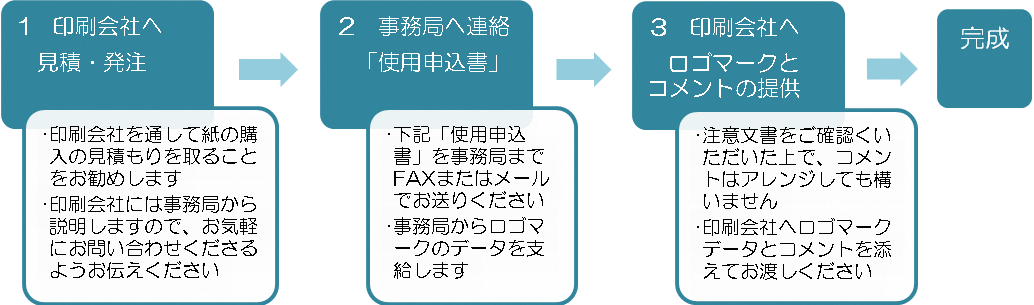 　　　※印刷会社の指定はありません　　　【販売代理店】安部紙業株式会社　本社　〒421-1212 静岡市葵区千代１丁目13-40　TEL 054-277-2233　「ふじのくに森の町内会　間伐に寄与する紙」使用申込書令和　　年　　月　　日　　　　　　　　　　　　　　　申込者　　ロゴマークサンプル４種①緑　　②白地緑　　③青　　　④白地青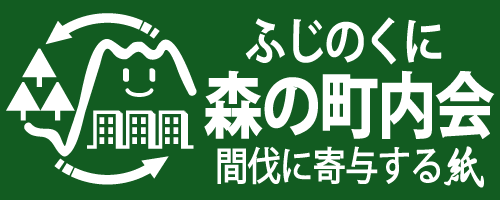 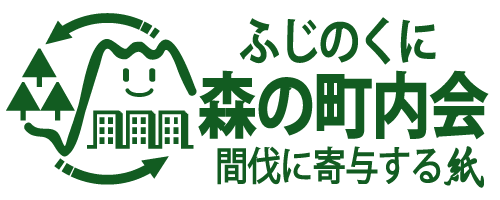 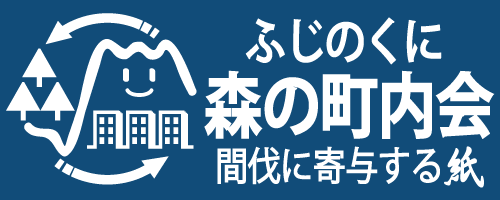 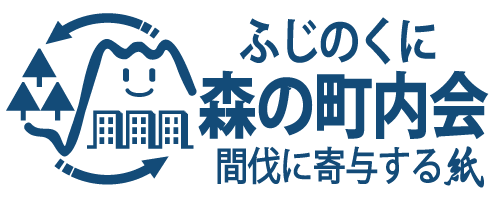 印刷物の種類1.封筒（品番：　　　　　）2.名刺（品番：　　　　　）３．はがき（♯211051）個数　　　　　　箱（　　　　　枚）発行時期令和　　年　　月　　頃印刷会社名希望するロゴ1.緑　　　2.白地緑　　　3.青　　　4.白地青ロゴマークのコメント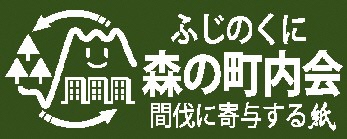 担当社名　　部署・氏名　　住所　電話　　　　　　　　　　　　　　ＦＡＸ　メールアドレス　　